ПРОЄКТДХШза рахунок коштів громадського бюджету м.Херсона у 2022 році«Херсон дивує» ─ комплексне вирішення зовнішнього вигляду фасаду будівлі ДХШ та облаштування прилеглої територіїДодаток 1до Положення про громадський бюджет               у місті ХерсоніФОРМА ПРОЄКТУ,реалізація якого планується за рахунок коштів громадського бюджету м. Херсон у 2022 роціВСІ ПУНКТИ Є ОБОВ’ЯЗКОВИМИ ДЛЯ ЗАПОВНЕННЯ!Назва проєкту (не більше 15 слів): «Херсон дивує» ̶ комплексне вирішення зовнішнього вигляду фасаду будівлі Дитячої художньої школи та облаштування прилеглої території	2. Пріоритетні напрямки проєкту (необхідне підкреслити і поставити знак "Х"):● облаштування тротуарів –                   ● естетичне облаштування міста – □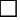 ● дороги – □                 ● будівництво спортивних та дитячих майданчиків – □● облаштування зон відпочинку (в тому числі зі створенням точок вільного доступу до мережі  Інтернет) та впорядкування прибережних смуг водойм – □ ● вуличне освітлення – □         ● розвиток вело- та бігової інфраструктури – □ ● заходи з енергозбереження (використання відновлювальних джерел енергії) – □ ● інше – □3. Місце реалізації завдання (адреса, назва житлового масиву/мікрорайону, установи/закладу, кадастровий номер земельної ділянки, якщо відомо, тощо): - адреса: м. Херсон, вул. Небесної сотні, б. 21, Суворовський район;- назва закладу: Дитяча художня школа Херсонської міської ради;- кадастровий номер земельної ділянки: 6510136900:01:001:19294. Короткий опис проєкту (не більше 50 слів):Покращення естетично привабливого вигляду центра міста шляхом креативного оформлення та оздоблення його сучасними матеріалами. Створення тротуарної доріжки повз дороги у місці висадки дітей з транспортних засобів.Підвищення безпеки знаходження дітей та мешканців міста біля будівлі ДХШ у темний час доби шляхом оздоблення тротуарів енергозберігаючими засобами освітлення. Встановлення ігрового обладнання для учнів ДХШ та мешканців міста.5. Опис проєкту (основна мета проєкту; проблема, на вирішення якої він спрямований; запропоновані рішення; пояснення щодо того, чому саме це завдання повинно бути реалізоване і яким чином його реалізація вплине на подальше життя мешканців. Опис проєкту не повинен містити вказівки на суб’єкт, який може бути потенційним виконавцем проєкту. Також обов’язково зазначити відповідність стратегічним пріоритетам і цілям розвитку міста. Якщо проєкт має капітальний характер, зазначається можливість користування результатами проєкту особами з особливими потребами):Головною метою проєкту є комплексне вирішення зовнішнього вигляду фасаду та облаштування прилеглої території ДХШ та підвищення безпеки знаходження дітей та мешканців міста біля закладу у темний час доби шляхом оздоблення тротуарів енергозберігаючими засобами освітлення.                         Художня школа  знаходиться в центрі міста, на одній з головних вулиць (вул. Небесної сотні), відповідно до такої позиції школа є іміджевим елементом міста. Також цей заклад постійно відвідують делегації з інших міст та країн. Тому естетичний вигляд, модернізація простору навколо школи є дуже важливими. Сучасні матеріали, яскраві фарби, оригінальний дизайн ігрових елементів створять атмосферу, що спонукатиме дітей до руху, ігор і самовираження на дитячому ігровому майданчику.     6. Обґрунтування бенефіціарів проєкту (основні групи мешканців, які зможуть користуватися результатами проєкту):Учні художньої школи та батьки, мешканці міста.7. Інформація щодо очікуваних результатів у разі реалізації проєкту:За результатами виконання проєкту вулиця Небесної сотні набуде сучасного, креативного вигляду, з’явиться безпечний дитячий майданчик, енергозберігаюче вуличне освітлення та зручна пішохідна зона. 8. Орієнтовна вартість (кошторис) проєкту (всі складові проєкту та їхня орієнтовна вартість):	9. Список з підписами щонайменше 15 громадян України віком від 16 років, які зареєстровані або проживають на території м. Херсона, що підтверджується офіційними документами (довідкою про місце роботи, навчання, служби чи іншими документами, що підтверджують факт проживання в місті), та підтримують цей проєкт (окрім його авторів), що додається для малих проєктів та 50 осіб для великих. Кожна додаткова сторінка списку повинна мати таку ж форму, за винятком позначення наступної сторінки.10. Контактні дані автора/авторів проєкту, які будуть загальнодоступні, у тому числі для авторів інших проєктів, мешканців, представників засобів масової інформації, з метою обміну думками, інформацією, можливих узгоджень тощо (необхідне підкреслити):Сліпіч Юлія Володимирівна  0503962770Іщенко Анастасія Миколаївна 0955706267а) висловлюю  свою  згоду  на  використання  моєї  електронної  адреси -  KAN31031990@gmail.com  для зазначених вище цілейПідпис особи, що дає згоду на використання своєї електронної адреси _____б) не висловлюю згоди на використання моєї електронної адреси для зазначених вище цілей.Примітка:Контактні дані авторів проєктів (тільки для Херсонської міської ради) зазначаються на зворотній сторінці бланка-заявки, яка є недоступною для громадськості.	11. Інші додатки (якщо необхідно):a) фотографія/ї, які стосуються цього проєкту,Сучасний стан фасаду та прилеглої території (додаток 1).б) інші матеріали, суттєві для поданого проєкту (креслення, схеми тощо).Проєкт фасаду ДХШ (додаток 2 ).Проєкт дитячого майданчику ДХШ.Ідентифікаційний номер проєкту(вписує уповноважений робочий орган, згідно з реєстром )Дата надходження проєкту(заповнюється уповноваженим робочим органом)Прізвище, ім’я, по батькові особи уповноваженого робочого органу, що реєструє проєкт:(підпис)Складові завданняОрієнтовна вартість, гривень1. Алюмінієві  композитні панелі 211, 2м2 211,2 м2  = 329456 грн.2. Виготовлення та монтаж зображення з самоклеючої плівки «оракал».137 м2 = 115080  грн.3. Додаткові роботи (демонтаж металевих рамок, цегли тощо)24000 грн. Секція огорожі – 2,535м2200*11=24200 грн.Хвіртка4000 грн.Брус-лабіринт                                                                           6800 грн.Качалка на пружині               12500 грн.Балансир  на пружині 2 шт.7000*2=14000 грн.Монтаж дитячого майданчика21209 грн.Ігровий лаз18775 грн.Урна для сміття з кришкою2*2035=4070 грн.Гумове покриття  440 грн. м2500*103=51500 грн.Клей для гумового покриття 15 кг250*15=3750  грн.Монтаж гумового покриття 103*250=25750 грн.Доставка13000 грн.Тротуарна плитка 70 см*70 см, 58шт.250*58=14500  грн.Пiсок природний, рядовий – 6т з доставкою2500  грн.Бетонна суміш 9*2900=26100 грн.Прокат опалубки та виконання робіт7000 грн.Металева арматура, товщина 10 мм850*18=15300 грн.Світильник на сонячній батареї Expert з датчиком руху ELGs-FL-S5089 18 Вт IP44 чорний – 4 шт. 620*4=2480  грн.Світильник вуличний AllTop Сонячний прожектор 120 Вт сірий – 5 шт. 4100*5=20500  грн.Вартість виконання робіт756470 грн.Непередбачені витрати 20%151294 грн.РАЗОМ: 907764 грн.